Presseinformation»Lieblingsplätze für Senioren Bodensee« von Marion VogtMeßkirch, Februar 2022Einmal um den Bodensee
Neuer Bodensee-Reiseführer für Senioren von Marion VogtDie Vierländerregion Bodensee ist ein beliebtes Urlaubsziel, das ganzjährig spannende Erlebnisse zu bieten hat. Von Natur bis Kultur ist für jede Altersgruppe etwas dabei. Marion Vogt konzentriert sich in ihrem neuen Reiseführer »Lieblingsplätze für Senioren Bodensee« auf Ausflugsziele, die den Bedürfnissen von Menschen über 60 Jahren gerecht werden und sowohl eine entspannte als auch aktive Zeit versprechen. Neben bekannten Sehenswürdigkeiten wie der Insel Mainau, der Burg Meersburg oder dem Dornier-Museum für Luft- und Raumfahrt in Friedrichshafen, entführt Marion Vogt in die umliegende Region, etwa zu einem Spaziergang mit Alpakas in Eigeltingen oder einer Reise durch die Zeit zur Klosterbaustelle Campus Galli bei Meßkirch. Auch die angrenzenden Länder Österreich, Liechtenstein und die Schweiz kommen nicht zu kurz. Vom schmalsten Haus Europas in Bregenz über das Kunstmuseum Liechtenstein in Vaduz bis zum Bodenseeplanetarium und Sternwarte in Kreuzlingen (Schweiz) gibt es rund um den Bodensee viel zu sehen. Mit informativen, auf die Zielgruppe abgestimmten Texten und ansprechenden Fotografien laden Marion Vogts »Lieblingsplätze« zum Entdecken ein und beweisen, dass Reiselust kein Alter kennt.Zum BuchSie möchten Ihre Zeit unbeschwert genießen, ohne Einschränkungen neue Orte und Menschen kennenlernen und aktiv sein, ohne auf Komfort zu verzichten? Am wunderschönen Bodensee können Sie entspannte Ausflüge erleben, die abseits des Trubels Erholung und Freizeitvergnügen garantieren. Entdecken Sie die lebhafte Kultur, malerische Natur, nostalgische Plätze und gemütliche Gasthöfe oder unternehmen Sie leichte Touren zu Fuß, auf dem Rad oder zu Wasser. Ob alleine, als Paar, in der Gruppe oder mit den Enkeln – der Bodensee bietet unvergessliche Momente, die Körper und Geist beflügeln.Die AutorinMarion Vogt machte vor über 20 Jahren den Bodensee zu ihrer Heimat. Heute lebt sie in Überlingen und ist selbstständige Innendesignerin und Immobilienmaklerin. Auf ihrem erfolgreichen Blog „Bodenseeliebe“ schreibt sie mit viel Herz über die Vierländerregion.Lieblingsplätze für Senioren BodenseeMarion Vogt192 SeitenEUR 17,00 [D] / EUR 17,50 [A]ISBN 978-3-8392-0156-5Erscheinungstermin: 9. Februar 2022Kontaktadresse: Gmeiner-Verlag GmbH Petra AsprionIm Ehnried 588605 MeßkirchTelefon: 07575/2095-153Fax: 07575/2095-29petra.asprion@gmeiner-verlag.dewww.gmeiner-verlag.deCover und Porträtbild zum Download (Verlinkung hinterlegt)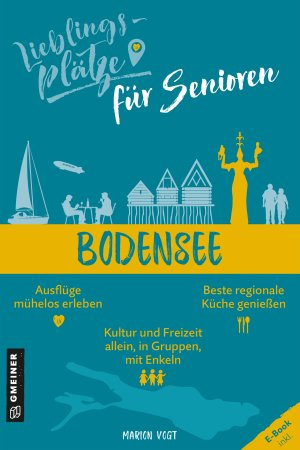 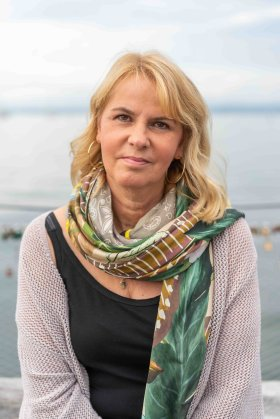 					Bildrechte: Thomas-Blasche.deAnforderung von Rezensionsexemplaren:Marion Vogt »Lieblingsplätze für Senioren Bodensee«, ISBN 978-3-8392-0156-5Absender:RedaktionAnsprechpartnerStraßeLand-PLZ OrtTelefon / TelefaxE-Mail